令和２年２月吉日会員各位　社会保険労務士稲門会　　　　　　　　　　　　　　　　　　　　　　　　　　　　　　　　　　　　研修委員会　杉山秀文　　（ＦＡＸ　03-5615-9097）第２８回勉強会のご案内会員の皆様、如何お過ごしでしょうか。さて、恒例の勉強会ですが、下記の通り開催いたします。一人でも多くの会員の方の積極的なご参加を、心よりお待ちいたしております。勉強会を通して、相互の研鑽を図るとともに、稲門会の仲間の輪を広げる機会として頂ければ幸いです。　尚定員は６０名ですので、皆さま早めにお申込下さい。以　上記【 開催時期 】　令和２年３月２１日（土）受付１３時１５分　より　１３：４５～１６：４５【 会　　場 】　としま区民センター　４０３会議室（地図次ページ参照）東京都豊島区東池袋１－２０－１０　(電話０３－６９１２－７９００)【 テーマ：講師 】働き方改革と社労士～レクチャーとワークで理解を深めよう働き方改革に関し、レクチャーとワークで理解を深めるとともに、働き方改革推進への社労士の寄与について、その本質とともに皆で考える　　　講師：若林　正清　会員＊懇親会開始１７時３０分【 参加費用 】懇親会（於：塚田農場　池袋サンシャイン通り店）とセットで６,０００円（当日徴収します）懇親会も含めての出席を原則としますが、勉強会のみの出席の場合には２,０００円とします。懇親会のみのご参加（会費４，０００円）も受け付けております。【 勉強会場等へのアクセス 】　※次ページにアクセスマップ掲載　勉強会場「としま区民センター」池袋駅東口より徒歩７分　　◆ 懇親会場「塚田農場　池袋サンシャイン通り店」東京都豊島区東池袋１－１５－２　音羽ビル５Ｆ出席をされる方は３月１３日(金)までにメールまたはＦＡＸで杉山秀文宛てご連絡ください。メール：office@hrm-solution.jpＦＡＸ：０３－５６１５－９０９7社労士稲門会研修委員長　杉山秀文宛（下記のいずれかに〇をつけてください）①　勉強会と懇親会の両方に出席します②　勉強会のみに出席し、懇親会には出席しません③  懇親会のみに出席し、勉強会には出席しません　　　氏　　名　　　　　　　　　　　　　連絡先電話番号又はＦＡＸ（　　　）　　　　－　　　　　　　　　卒業年次　Ｓ・Ｈ　　　　　　　　　　　　　開業　　　　勤務　　　所属都道府県会　　　　　　　　　　＊出席される方は必ずご連絡ください。出席されない方は、ご返信を頂く必要はありません。＊尚、懇親会に申し込まれた方で当日欠席された場合には、会場の予約の関係から会費を徴収させて頂くこともありますので、あらかじめご了解ください。　以上【勉強会場へのアクセスマップ】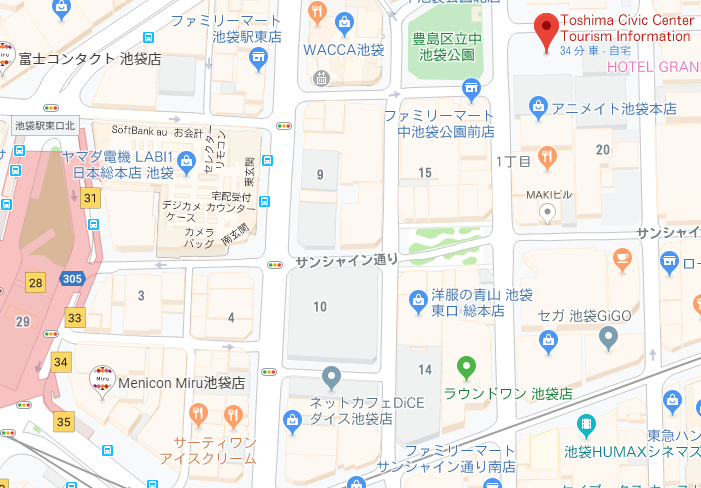 